О присвоении адреса земельному участку                Земельному участку с кадастровым номером 21:15:210101:168, принадлежащий на праве собственности Савинкину Валерию Егоровичу, присвоить почтовый адрес: Чувашская Республика, Красночетайский муниципальный район, Атнарское сельское поселение, п. Черемушки, ул. Лесная, з/у 11.Глава администрации сельского поселения		       		           В.В. ХрамовЧĂВАШ РЕСПУБЛИКИХĔРЛĔ ЧУТАЙ   РАЙОНĚ 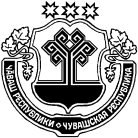 ЧУВАШСКАЯ  РЕСПУБЛИКА КРАСНОЧЕТАЙСКИЙ   РАЙОН  АТНАРЯЛ ПОСЕЛЕНИЙĚН АДМИНИСТРАЦИЙĚ ЙЫШĂНУ08.09.2022      106№Атнар салиАДМИНИСТРАЦИЯАТНАРСКОГО СЕЛЬСКОГО ПОСЕЛЕНИЯ ПОСТАНОВЛЕНИЕ08.09.2022      №106село Атнары